华韵乐社应邀参加合唱团2015元旦晚会出席成员：卫平/ 红媛/ 金辉/ 诗莉/ 唐乐/ 苏源/ 吉民 2014/12/31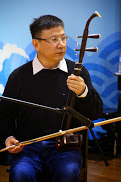 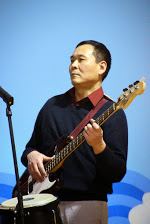 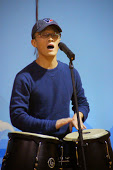 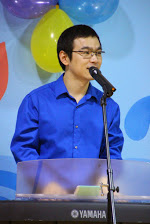 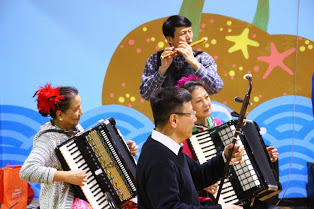 应邀参演休斯敦新年民族音乐会 （1/10/15）卫平/ 金辉/ 红媛/ 谢敏-晓辉/ 张涛/ 唐昊/ 雨欣 2015 中工会（CIE）新春晚会 （元月31日）应邀参演人员：卫平/ 谢敏/ 吉民  曲目：《喜洋洋》/《鸿雁》应邀参演四川同乡会羊年聚会 （周五晚2/13/15）参演人员：卫平/ 金辉/ 梅予馨/ 红媛/ 谢敏-晓辉/ 同琴-建成/ 诗莉/ 张涛/ 健丽/ 兴宁/ 唐乐/ 小梅/ 雨欣/ 吉民  表演曲目：《喜洋洋》/《金蛇狂舞》/《花好月圆》为刘香独唱伴奏《在希望的田野上》等歌曲参演《百佳超市》羊年快闪   （周六上午 2/14/15）卫平/金辉/谢敏-晓辉/ 同琴-建成/ 诗莉/张涛/ 健丽/兴宁/唐乐/ 小梅/ 吉民表演曲目：《喜洋洋》/《金蛇狂舞》/《花好月圆》/《赛马》